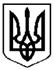   №   ________________   від “__” _______ 20__ р.Додаток 3
до Інструкції з діловодства 
в Щасливцевській сільській радіта її виконавчому комітеті (пункт 77)ХЕРСОНСЬКА ОБЛАСТЬГЕНІЧЕСЬКИЙ РАЙОНЩАСЛИВЦЕВСЬКА СІЛЬСЬКА РАДАвул. Миру, 26, с. Щасливцеве, 75580, тел. (05534) 58-5-07 e-mail:d0999100480@gmail.comKHERSON REGIONGENICHESK DISTRICTSCHASLIVTSEVSKA VILLAGE COUNCIL26, Mira Str., Schaslivtseve, 75580, Ukrainephone +3805534 58507e-mail:d0999100480@gmail.comМісце для QR-коду та штрих-коду